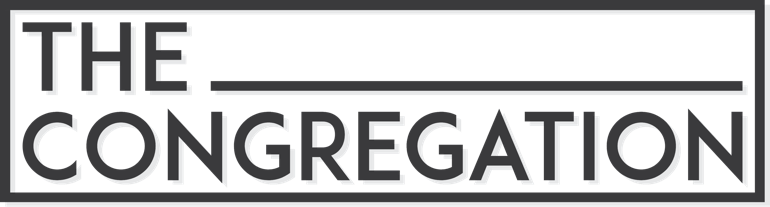 We have a great team working on making The Congregation unforgettable. We’ve put together a weekend schedule that is high-energy and engaging, but one that also promotes deep community and growth with Jesus Christ and with one another. Community is a major part of the Congregation identity, and everything we do is geared towards creating a space for your youth community to grow in different ways. The Registration Process: 1)  Fill in any transportation/additional fees for your group in the blank space provided. 2)  Add the Retreat Cost of $130, and write down the total cost for your group. 3)  Fill in “Payments Payable To” your church, NOT to Eagle Bay Camp. - EBC will invoice you only for the $130 Retreat Cost. This allows retreat costs and transportation invoices to be dealt with easily and efficiently. 4)  The waiver in the registration is a general waiver for EBC ONLY, you are responsible to supply any additional waivers you may require. (There are also separate waivers for different activities [climbing/zipline/paintball] available on EBC’s website.)  5)  As registrations return, please make photo copies for your records. 6)  Wednesday, September 17th is a soft deadline where we will need a list of students and leaders attending The Congregation. Please specify the registrants: Name; Gender; Grade (or specify if they’re a leader); Dietary Requirements Email this list to office@eaglebaycamp.com 7)  Once your list is sent you will be assigned cabins, and you can split your students into cabin groups as you see fit. Cabins must be gender specific and have at least 1 leader. Be advised, if you are unable to fill a cabin you may have to share with another group. 8)  Arrive at EBC at 7:00 on Friday Sept, 22nd and visit the registration table where you will check-in your group and hand in your registrations.Retreat fees for leaders the same as for students.***Please note that dinner on Friday, Sept 22nd, and lunch on Sunday, Sept 24th, ARE NOT provided. It is the responsibility of the group leaders to decide how they would like to cover these meals for their students.*** Accommodations: Eagle Bay Camp has a total of 193 beds available in cabins, and 54 beds available in the Lodge for leaders and overflow. Please keep in mind that a minimum of 1 leader must stay in each cabin.  Sessions & community times Sessions will be specifically for communal worship and the preached Word of God. Each session will be immediately followed by Community Groups, a chance for groups to get together on a smaller and more intimate level to discuss and share with one another. As a youth pastor, you know what is best for your group, so you will take the reigns and guide and lead these times with your students. You can split your groups up, stay all together, it’s up to you! Icebreakers and Group Games: During the weekend there will be a few slots in the schedule where we will be playing icebreaker/mingling games, as well as wide games with the entire group. We ask that the attending youth groups (the youth pastor or their team) assist us in designing and hosting these games. We will communicate in advance regarding which game element you will be responsible for. What To Bring Here is a list of what to bring to ensure that you have everything you’ll need for The Congregation: - Bible, journal, & pens
- Pillow & sleeping bag (nights might be chilly) - Warm outdoor clothes & rain gear (Layers)
- Athletic footwear
- Swimwear
- Towels & toiletries
- Sunscreen & bug repellent
- Flashlight
- Spending money for apparel, tuck, etc. Contact Any questions regarding The Congregation please contact: Chett Fitchett (250-938-5928; chett@eaglebaycamp.com)Ric Cyr (ric.cyr@eaglebaycamp.com)
